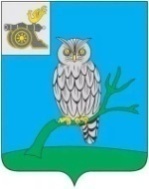 АДМИНИСТРАЦИЯ МУНИЦИПАЛЬНОГО ОБРАЗОВАНИЯ«СЫЧЕВСКИЙ РАЙОН»  СМОЛЕНСКОЙ ОБЛАСТИ П О С Т А Н О В Л Е Н И Еот  26 сентября  2023 года  № 542Об утверждении Положения о порядке использования бюджетных ассигнований резервного фонда Администрации муниципального образования «Сычевский район» Смоленской области В соответствии с пунктом 5 статьи 3, пунктом 6 статьи 81 Бюджетного кодекса Российской Федерации, Администрация муниципального образования  «Сычевский район»                Смоленской области п о с т а н о в л я е т:1. Утвердить прилагаемое Положение о порядке использования бюджетных ассигнований резервного фонда Администрации муниципального образования «Сычевский район» Смоленской области.2. Признать утратившим силу постановление Администрации муниципального образования «Сычевский район» Смоленской области от 02.09.2016 года № 393                 «Об утверждении Положения о порядке расходования средств резервного фонда Администрации муниципального образования «Сычевский район» Смоленской области».3. Настоящее постановление вступает в силу со дня подписания. 4. Настоящее постановление подлежит размещению на официальном сайте Администрации муниципального образования «Сычевский район» Смоленской области.И.п. Главы муниципального образования«Сычевский район» Смоленской области                                      Т.П. ВасильеваУТВЕРЖДЕНОпостановлением Администрации муниципального образования«Сычевский район» Смоленской областиот 26.09.2023 года №542                     ПОЛОЖЕНИЕо порядке использования бюджетных ассигнований резервного фонда Администрации муниципального образования «Сычевский район» Смоленской области 1. Настоящее Положение разработано в соответствии с пунктом 5 статьи 3, пунктом 6 статьи 81 Бюджетного кодекса Российской Федерации и устанавливает порядок использования бюджетных ассигнований резервного фонда Администрации муниципального образования «Сычевский район» Смоленской области.2. Резервный фонд Администрации муниципального образования "Сычевский район" Смоленской области (далее - резервный фонд), формируемый в составе расходной	 части местного бюджета муниципального образования «Сычевский район» Смоленской области, создается для финансирования непредвиденных расходов, в том числе на проведение аварийно-восстановительных работ                         по ликвидации последствий стихийных бедствий и других чрезвычайных ситуаций, а также на иные мероприятия, предусмотренные настоящим Положением, указанные в распоряжении Администрации муниципального образования "Сычевский район" Смоленской области (далее - распоряжение Администрации муниципального образования).3. Размер резервного фонда устанавливается Решением Сычевской районной Думы при утверждении бюджета муниципального района на очередной финансовый год и плановый период. Размер резервного фонда может быть изменен при внесении поправок в бюджет муниципального района и не может превышать 3 процента утвержденного общего объема расходов бюджета муниципального района.4.  Бюджетные ассигнования резервного фонда выделяются на основании распоряжения Администрации муниципального образования.5.  Средства резервного фонда могут предоставляться государственным органам, органам местного самоуправления муниципального образования "Сычевский район" Смоленской области (далее - органы местного самоуправления), юридическим и физическим лицам, исключительно находящимся и осуществляющим свою деятельность (для юридических лиц) и постоянно зарегистрированным (для физических лиц) на территории муниципального образования «Сычевский район» Смоленской области.6. Средства резервного фонда  расходуются на финансирование:- проведения аварийно-восстановительных работ по ликвидации последствий стихийных бедствий и других чрезвычайных ситуаций, имевших место в текущем финансовом году;- поддержки общественных организаций и объединений;- проведения мероприятий местного значения;- проведения встреч, симпозиумов, выставок и семинаров по проблемам местного значения;- оказания разовой материальной помощи гражданам, постоянно зарегистрированным на территории муниципального образования «Сычевский район» Смоленской области и оказавшимся в трудной жизненной ситуации;- оказания разовой материальной помощи гражданам, находящимся                           в ситуации, сложившейся под воздействием стихийных бедствий, техногенных катастроф, несчастных случаев имевших место в текущем году, в результате которых граждане остались без жилья, имущества, средств к существованию или получили ущерб здоровью (пожар, ураган, наводнение и.т.п.);-  оказания материальной помощи гражданам, постоянно зарегистрированным на территории муниципального образования «Сычевский район» Смоленской области, из семей участников специальной военной операции, призванных Военным комиссариатом на военную службу по мобилизации в соответствии с Указом Президента Российской Федерации от 21 сентября 2022 года № 647 «Об объявлении частичной мобилизации в Российской Федерации» (далее – участники СВО);- приобретения ценных подарков к юбилейным датам и календарным праздникам;- выплаты разовых премий за заслуги перед муниципальным образованием,               в связи с юбилейными датами, календарными праздниками; - расходов и мероприятий, не предусмотренных в местном бюджете,                         по ходатайствам (заявкам) органов местного самоуправления муниципального образования «Сычевский район» Смоленской области;- других мероприятий и расходов, относящихся к полномочиям органов местного самоуправления муниципального образования «Сычевский район» Смоленской области.7.  Главным распорядителем средств бюджета муниципального района при выделении средств резервного фонда органам местного самоуправления является Финансовое управление Администрации муниципального образования «Сычевский район» Смоленской области (далее – Финансовое управление).В иных случаях главным распорядителем средств бюджета муниципального района при выделении средств резервного фонда является орган Администрации муниципального образования "Сычевский район" Смоленской области, осуществляющий деятельность по решению вопросов местного значения                            в соответствии со сферой деятельности.8. Обращения (ходатайства) субъектов указанных в пункте 5 настоящего Положения о выделении средств из резервного фонда направляется на имя Главы муниципального образования «Сычевский район» Смоленской области.Обращения (ходатайства) субъектов (за исключением физических лиц), указанных в пункте 5 настоящего Положения о выделении средств из резервного фонда должны содержать обоснование необходимости получения средств из резервного фонда с указанием размера испрашиваемых средств. Органы местного самоуправления при выделении средств резервного фонда,             в распоряжение которых будут выделяться средства резервного фонда, представляют в Финансовое управление Заявку  потребности в средствах резервного фонда Администрации муниципального образования "Сычевский район" Смоленской области по форме согласно приложению № 1 к настоящему Положению, подтвержденных сметно-финансовыми расчетами и (или) проектно-сметной документацией, а также информацию о кодах бюджетной классификации и сроке использования денежных средств. Обращение о выделении средств из резервного фонда, поступившее от органа местного самоуправления, направляется Финансовым управлением в орган Администрации муниципального образования "Сычевский район" Смоленской области, в компетенции которого находится решение вопросов, указанных в обращении, для оценки необходимости выделения средств из резервного фонда и обоснования их объема. По результатам оценки обращения о выделении средств из резервного фонда Администрации муниципального образования "Сычевский район" Смоленской области, в компетенции которого находится решение вопросов, указанных в обращении, подготавливается заключение, которое направляется в Финансовое управление.9. Физическим лицам, постоянно зарегистрированным на территории муниципального образования «Сычевский район» Смоленской области, за счет средств резервного фонда может быть оказана разовая материальная помощь на основании письменного заявления на бумажном носителе о предоставлении материальной помощи (далее - заявление) гражданина либо его опекуна, попечителя, другого законного представителя, доверенного лица (далее - заявитель) и должно содержать обоснование необходимости получения средств из резервного фонда:	1) физическим лицам, находящимся в ситуации, сложившейся под воздействием стихийных бедствий, техногенных катастроф, несчастных случаев, в результате которых они остались без жилья, имущества, средств к существованию или получили ущерб здоровью (пожар, ураган, наводнение и т.п.), при условии, что данная ситуация возникла в текущем финансовом году.К заявлению с указанием фамилии, имени, отчества, адреса места жительства,  прилагаются следующие документы: - копия документа, удостоверяющая личность заявителя (представителя заявителя);- справка уполномоченного органа о пожаре, стихийном бедствии, катастрофе и других ситуациях чрезвычайного характера;- правоустанавливающие документы на жилое помещение;- копия свидетельства о постановке на учет в налоговом органе физического лица по месту жительства на территории Российской Федерации (ИНН);- копия страхового свидетельства обязательного пенсионного страхования или уведомление о регистрации в системе индивидуального (персонифицированного) учета со страховым номером индивидуального лицевого счета (СНИЛС) Пенсионного фонда Российской Федерации;- копию документа, подтверждающего реквизиты счета, открытого на имя заявителя в банке или иной кредитной организации;.Выплаты, осуществляемые из резервного фонда по основаниям подпункта 1) пункта 9 настоящего Положения, в соответствии со ст. 217 Налогового кодекса Российской Федерации не подлежат налогообложению.2) физическим лицам, постоянно зарегистрированным на территории муниципального образования «Сычевский район» Смоленской области, из семей участников СВО, за счет средств резервного фонда может быть оказана материальная помощь на основании письменного заявления одного из членов семьи (супруг, родитель, совершеннолетний ребенок), других законных представителей, доверенных лиц или выписки из протокола заседания муниципального штаба поддержки семей участников СВО.Перечень документов, необходимых для получения материальной помощи члену семьи участника СВО:- заявление в письменной форме с указанием фамилии, имени, отчества, адреса места жительства с приложением копии документа, удостоверяющего личность заявителя (представителя заявителя) или выписки из протокола заседания муниципального штаба поддержки семей участников СВО;- копия свидетельства о постановке на учет в налоговом органе физического лица по месту жительства на территории Российской Федерации (ИНН);- копия страхового свидетельства обязательного пенсионного страхования или уведомление о регистрации в системе индивидуального (персонифицированного) учета со страховым номером индивидуального лицевого счета (СНИЛС) Пенсионного фонда Российской Федерации;- копия документа, подтверждающего реквизиты счета, открытого на имя заявителя в банке или иной кредитной организации;- документ, подтверждающий родство заявителя с участником СВО (свидетельство о браке, свидетельство о рождении, свидетельство об установлении отцовства), либо документ, подтверждающий полномочия представителей, доверенных лиц;- копия справки из Военного комиссариата. 3) разовая материальная помощь физическим лицам, находящимся в трудной жизненной ситуации (инвалидность, сиротство, длительное лечение, дорогостоящие операции, неспособность к самообслуживанию по случаю болезни и иные объективные обстоятельства, явившиеся причиной утраты возможности заработка, средств к существованию или повлекшие невозможность самостоятельного обеспечения минимальных жизненных потребностей), с доходами в общей сумме менее размера прожиточного минимума, установленного по Смоленской области              на день обращения заявителя на каждого члена семьи заявителя и необходимостью:- проведения лечения (реабилитации) или медицинского обследования;- приобретения твердого топлива для отопления жилья.К заявлению в письменной форме с указанием фамилии, имени, отчества, адреса места жительства, с приложением копии документа, удостоверяющего личность заявителя (представителя заявителя), прилагаются следующие документы:- справка с места жительства о составе семьи;- документы, подтверждающие право пользования жилым помещением                      с указанием его площади, в том числе отапливаемой; - справки о доходах одиноко проживающего гражданина и (или) членов семьи за три месяца, предшествующие месяцу обращения за материальной помощью;- копия свидетельства о постановке на учет в налоговом органе физического лица по месту жительства на территории Российской Федерации (ИНН);- копия страхового свидетельства обязательного пенсионного страхования или уведомление о регистрации в системе индивидуального (персонифицированного) учета со страховым номером индивидуального лицевого счета (СНИЛС) Пенсионного фонда Российской Федерации;- копию документа, подтверждающего реквизиты счета, открытого на имя заявителя в банке или иной кредитной организации;- документы, подтверждающие трудную жизненную ситуацию (медицинское заключение, выписки из истории болезни, рецепты и чеки, квитанции и документы, подтверждающие произведенные расходы, повлекшие невозможность самостоятельного обеспечения минимальных жизненных потребностей, и др.);- трудовая книжка и (или) справка Отдела смоленского областного государственного казенного учреждения «Центр занятости населения Вяземского района» в Сычевском районе о выплате пособия по безработице или причины отказа в его выплате (для временно неработающих граждан трудоспособного возраста);- для граждан (опекун, инвалид и т. п.) документы, подтверждающие их принадлежность к данной категории лиц;- по инициативе заявителя могут быть представлены иные документы и (или) сведения, имеющие значение для решения вопроса об оказании адресной социальной помощи.Заявитель несет ответственность за достоверность представленных документов в соответствии с действующим законодательством.Предприятия и организации, выдавшие испрашиваемые справки и документы несут ответственность за их достоверность в рамках действующего законодательства.	Представленные заявителем сведения при необходимости подтверждаются посредством дополнительной проверки (комиссионного обследования),                            с выходом на место жительства (пребывания) заявителя и его семьи. На основании проверки составляется акт материально-бытового положения заявителя, который учитывается при принятии решения о назначении адресной материальной помощи.10. Решение о выделении материальной помощи или об отказе принимает Глава муниципального образования «Сычевский район» Смоленской области.  При положительном решении о выделении материальной помощи Финансовое управление Администрации муниципального образования «Сычевский район» Смоленской области  в течение трех дней после получения соответствующего поручения Главы муниципального образования «Сычевский район» Смоленской области готовит проект распоряжения Администрации муниципального образования о выделении денежных средств из резервного фонда с указанием размера выделяемых средств и цели их расходования. Размер материальной помощи гражданам определяется Главой муниципального образования «Сычевский район» Смоленской области исходя из конкретных объективных обстоятельств, послуживших причиной обращения граждан за материальной помощью.Максимальный размер разовой материальной помощи гражданам не может превышать пяти минимальных размеров оплаты труда.11. Выплата материальной помощи осуществляется путем перечисления денежных средств на лицевой счет заявителя или заявителю лично при предъявлении паспорта, либо его доверенному лицу по доверенности, оформленной в соответствии с законодательством. 12. Заявителям, которым решением Главы муниципального образования отказано в выделении средств из резервного фонда, Администрация муниципального образования "Сычевский район" Смоленской области направляет ответ об отказе в выделении материальной помощи.	13. Основаниями для отказа в выделении материальной помощи являются:	- обращения за материальной помощью по причинам, не предусмотренным настоящим Положением;	- отсутствие у гражданина постоянной регистрации по месту жительства на территории муниципального образования «Сычевский район» Смоленской области;	 - отсутствие или отказ от предоставления пакета документов, необходимых для получения материальной помощи;	- представления заявителем неполных или недостоверных сведений, предусмотренных настоящим Положением;	- получения заявителем в текущем году на момент обращения всех видов материальной помощи;	- недостаточность средств резервного фонда для финансирования целей, указанных в обращении.14. Учреждения и организации муниципального образования «Сычевский район» Смоленской области, по роду деятельности которых выделяются денежные  средства из резервного фонда, предоставляют документы с обоснованием размера испрашиваемых средств, включая сметно-финансовые расчеты, банковские реквизиты, а также в случае необходимости - заключения комиссий, экспертов и т.д.	15. Во исполнение распоряжения Администрации муниципального образования "Сычевский район" Смоленской области о выделении средств из резервного фонда на условиях возвратности и (или) возмездности  Администрации муниципального образования "Сычевский район" Смоленской области заключает              с получателем этих средств соответствующий договор. 16. Главные распорядители, являющиеся получателями бюджетных средств по распоряжению Администрации муниципального образования «Сычевский район» Смоленской области, обязаны обеспечить неукоснительное выполнение порядка предоставления необходимых документов для казначейского исполнения при положительном решении вопроса о выделении средств из резервного фонда. 17. Субъекты, указанные в пункте 5 настоящего Положения (за исключением физических лиц), в месячный срок после проведения мероприятий, предусмотренных распоряжением Администрации муниципального образования "Сычевский район" Смоленской области о выделении средств из резервного фонда, представляют главному распорядителю Отчет о целевом использовании средств, выделенных из резервного фонда Администрации муниципального образования «Сычевский район» Смоленской области по форме согласно приложению № 2                  к настоящему Положению с приложением документов, подтверждающих фактически произведенные расходы.	18. Средства резервного фонда подлежат использованию по целевому назначению, определенному распоряжением Администрации муниципального образования о выделении средств из резервного фонда и представленной сметной документацией. Получатели средств резервного фонда несут ответственность за целевое использование средств резервного фонда и достоверность сведений, содержащихся в представленных ими документах.	19. Главные распорядители бюджетных средств, получившие ассигнования из резервного фонда в соответствии с Распоряжением Администрации муниципального образования, представляют в Финансовое управление Отчет о целевом использовании средств, выделенных из резервного фонда Администрации муниципального образования «Сычевский район» Смоленской области по форме согласно приложению № 2 к настоящему Положению, без приложения документов, подтверждающих фактически произведенные расходы.	Главные распорядители осуществляют контроль за целевым использованием средств, представленных из резервного фонда получателям (юридическим лицам).Контроль за целевым использованием средств резервного фонда, предоставленных органам местного самоуправления муниципального образования «Сычевский район» Смоленской области, осуществляется Финансовым управлением, по запросу которого главные распорядители средств местного бюджета представляют документы, подтверждающие фактически произведенные расходы или их заверенные копии.20. При неполном использовании средств резервного фонда, предусмотренных распоряжением Администрации муниципального образования, при условии достижения целей, определенных сметной документацией, неиспользованные средства резервного фонда подлежат возврату в бюджет муниципального района.	20.1. Мероприятия, на реализацию которых предусмотрены средства резервного фонда в соответствии с распоряжением Администрации муниципального образования, должны быть исполнены в текущем финансовом году. Денежные средства, выделяемые на реализацию указанных мероприятий, должны быть освоены в текущем финансовом году.21. Отчет об использовании бюджетных ассигнований резервного фонда,                 по форме согласно приложению № 3 к настоящему Положению, прилагается Финансовым управлением к ежеквартальному и годовому отчетам об исполнении бюджета муниципального района.Приложение № 1к Положению о порядке использования бюджетных ассигнований резервногофонда Администрации муниципального образования «Сычевский район»Смоленской областиУТВЕРЖДЕНА___________________________(главный распорядитель средств бюджета муниципального района; руководитель исполнительно-распорядительного органа муниципального образованияСычевского района Смоленской области)______________ _______________________	                            (подпись)                   (расшифровка подписи)"___" ___________ 20__ годаЗАЯВКАпотребности в средствах резервного фонда Администрации муниципального образования «Сычевский район» Смоленской областиПолучатель денежных средств______________________________________________Банковские реквизиты для перечисления денежных средств _____________________________________________________________________________________________Общий объем потребности в средствах резервного фонда Администрации муниципального образования «Сычевский район» Смоленской области:________________________________________________________________________(прописью в рублях и копейках)Составил ___________________________________________________ ___________   _____________________                           (должность ответственного исполнителя)                                 (подпись)       (расшифровка подписи)"___" ___________ 20__ годаОТЧЕТо целевом использовании средств, выделенных из резервного фонда Администрации муниципального образования «Сычевский район» Смоленской области     ______________________________________________________________________________________________________(наименование субъекта, в распоряжение которого выделены средства резервного фонда)                                                                                                                                                  (рублей, коп.)Руководитель              _______________                          ________________                                             (подпись)                                                      (расшифровка подписи)Исполнитель              _______________                          ________________                                             (подпись)                                                     (расшифровка подписи)М. П. «______» ___________20___г.ОТЧЕТоб использовании бюджетных ассигнований резервного фонда Администрации муниципального образования «Сычевский район» Смоленской областипо состоянию на ______________________________(отчетная дата)	                               (рублей, коп.)Руководитель               _____________      _____________________________                                             (подпись)                                               (расшифровка подписи)Исполнитель           ____________    ___________________________                                     (подпись)                           (расшифровка подписи)"___" __________ 20__ года №п/пНаправление расходования денежных средств с указанием наименования объектаСумма затрат (руб. коп.)Коды бюджетнойклассификацииСрокиспользованияденежных средствИтогоИтого11Приложение № 2к Положению о порядке использования бюджетных ассигнований резервного фонда Администрации муниципального образования «Сычевский район»Смоленской области№ п/пНаправление расходования денежных средств в соответствии с распоряжением Администрации муниципального образования «Сычевский район» Смоленской области о выделении средств из резервного фонда Администрации "Сычевский район" Смоленской области от________№_______Сумма в соответствии с распоряжением о выделении средств из резервного фонда Администрации муниципального образования «Сычевский район» Смоленской области Кассовый расход, сложившийся по результатам проведения соответствующих мероприятийОстаток неиспользованных денежных средств, в которых отсутствует потребность12345Итого12Приложение № 3к Положению о порядке использования бюджетных ассигнований резервногофонда Администрации муниципального образования «Сычевский район»Смоленской области(рублей, коп.)N п/пНаименование главного распорядителя средств бюджета муниципального районаКод бюджетной классификацииРазмер утвержденного резервного фондаОстаток бюджетных ассигнований резервного фонда123451.
2.ИТОГО№п/п№ и дата распоряженияНаименование главного распорядителя (получателя) средств бюджета муниципального образования "Сычевский район" Смоленской области, код бюджетной классификацииНаименование расходовСумма в соответствии с распоряжениемКассовый расход1234561.